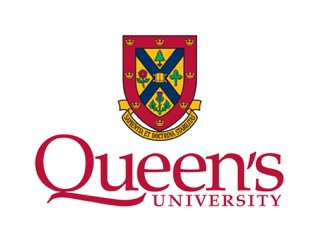 Musculoskeletal Imaging Radiologist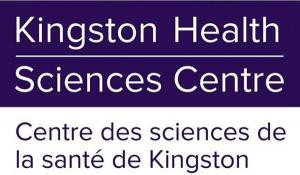 Department of Diagnostic RadiologyFaculty of Health Sciences, Queen’s UniversityPermanent Full-Time Academic PositionWHO SHOULD APPLY?The Department of Diagnostic Radiology within the School of Medicine, Faculty of Health Sciences at Queen's University and its affiliated teaching hospitals are seeking a full-time Academic Radiologist with Fellowship training in Musculoskeletal Imaging. The preferred candidate will have a background in basic science and/or clinical research. Interest in advanced MRI imaging techniques with 3T is also considered an asset.With the academic component of this position, there is an expectation of participation in undergraduate medical education, residency training, and faculty level research. Diagnostic Radiology at Queen’s is recognized for providing high quality care and is closely integrated with the Cancer Centre of Southeast Ontario and KHSC through multidisciplinary conferences as well as collaborative clinical and research initiatives. The Department is engaged in diverse educational activities through teaching of medical students and residents. Candidates must demonstrate a strong potential for outstanding teaching contributions.Clinical responsibilities would include interpretation of MSK plain X-rays, CT, Ultrasound, MRI, and performance of MSK procedures including fluoroscopic/Ultrasound/CT guided biopsies and injections, and spinal procedures. Participation in the Department Body on-call schedule would also be required. KINGSTON HEALTH SCIENCES CENTRE OVERVIEWThe Academic Radiologist will join 26 radiologists in the Department, who provide clinical service to a population of approximately 600,000 in Southeastern Ontario in two teaching hospitals, Kingston Health Sciences Centre, and Providence Care.The practice is centered at the Kingston General Hospital site, a 450-bed acute care hospital and at the Hotel Dieu Hospital site, a primarily out-patient facility. There are a total of 3 CT scanners between both hospital sites. There is a 1.5T Siemens MRI scanner and a recently installed state-of-the-art Siemens 3T VIDA MRI scanner. The Musculoskeletal radiologists also provide interpretation services for two additional 1.5T Phillips MRI scanners in a community MRI practice (Kingston MRI Inc., an Independent Health Facility).The Radiology Department provides diagnostic and interventional radiology service to the Cancer Centre of Southeast Ontario, which is host to Medical Oncology, Surgical Oncology, and Radiation Oncology.THE FACULTY OF HEALTH SCIENCES OVERVIEWThe Faculty of Health Sciences at Queen’s University strives to develop an inclusive ecosystem that attracts the best talent from diverse fields, including cardiovascular disease, medicine and surgery, nursing, and healthcare economics. This ecosystem will promote excellence in patient care and will drive high impact clinical science and education research.Queen’s University is recognized nationally for the quality of its undergraduate and graduate programs, which attract outstanding students.  Queen’s University is an integral part of the vibrant Kingston community at the heart of the Thousand Islands region of southeastern Ontario.  It has a community spirit and amenities unmatched by any other Canadian university.  The University and the region offer an outstanding academic and community environment (www.queensu.ca).APPLICATION REQUIREMENTSQualified applicants will hold an MD degree (or equivalent) and must either hold or be eligible for specialty certification in Diagnostic Radiology and Nuclear Medicine from the Royal College of Physicians and Surgeons of Canada, have undertaken fellowship training (or an equivalent amount of PET training during residency), and be eligible for licensure with the College of Physicians and Surgeons of Ontario. The University invites applications from all qualified individuals.  Queen's is strongly committed to employment equity, diversity, and inclusion in the workplace and encourages applications from Black, racialized/visible minority and Indigenous/Aboriginal people, women, persons with disabilities, and 2SLGBTQA+ persons.  All qualified candidates are encouraged to apply; however, in accordance with Canadian immigration requirements, Canadian citizens and permanent residents of Canada will be given priority. To comply with Federal laws, the University is obliged to gather statistical information about how many applicants for each job vacancy are Canadian citizens / permanent residents of Canada.  Applicants need not identify their country of origin or citizenship; however, all applications must include one of the following statements: “I am a Canadian citizen / permanent resident of Canada”; OR, “I am not a Canadian citizen / permanent resident of Canada”. Applications that do not include this information will be deemed incomplete.The University will provide support in its recruitment processes to applicants with disabilities, including accommodation that takes into account an applicant’s accessibility needs. If you require accommodation during the interview process, please contact the Department of Diagnostic Radiology at the email or fax number below.Review of applications will commence immediately and will continue until the position is filled. The start date for this position is flexible. Only those selected for an interview will be contacted. A complete application consists of:Cover LetterCurriculum VitaeThree signed letters of reference on letterhead (sent directly from the referees to the Department).Applications are encouraged to send their application packages electronically as PDFs to Omar Islam at Omar.Islam@kingstonhsc.ca, although hard copy applications may be submitted to:Omar Islam MD FRCPC DABRHead, Assistant Professor, Department of Diagnostic Radiology,Queen’s University Faculty of Health SciencesKingston Health Sciences Centre, Kingston General Hospital Site76 Stuart Street, Kingston, ON, K7L 2V7  Telephone: 613-549-6666, ext. 1253  FAX: 613-548-2412